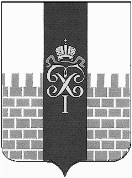 МЕСТНАЯ АДМИНИСТРАЦИЯ МУНИЦИПАЛЬНОГО ОБРАЗОВАНИЯ ГОРОД ПЕТЕРГОФ_____________________________________________________________________________ПОСТАНОВЛЕНИЕот «     27  » _10________ 2014 г.	                                                            № _198В соответствии с Бюджетным  кодексом  Российской Федерации, Федеральным Законом «Об общих принципах организации местного самоуправления в Российской Федерации», Законом Санкт-Петербурга «Об организации местного самоуправления  в  Санкт-Петербурге», Уставом муниципального образования город Петергоф и Постановлением местной администрации муниципального образования город Петергоф  № 150 от 26.09.2013 года  «Об утверждении  Положения о Порядке разработки, реализации и оценки эффективности муниципальных программ и о Порядке  разработки и реализации планов по непрограммным расходам местного бюджета МО  г. Петергоф»ПОСТАНОВЛЯЕТ:1. Утвердить муниципальную программу «Озеленение территории зеленых насаждений внутриквартального озеленения муниципального образования город Петергоф»,  на 2015 год  согласно приложений  № 1,2  к настоящему постановлению.  2.  Постановление вступает  в  силу  с  момента  обнародования.3.  Контроль за исполнением  настоящего постановления оставляю за собой.И.о. главы местной администрациимуниципального образования город Петергоф                                    А.В. Шифман              Приложение  № 1к постановлению  от «27»__10_____№__198 ПАСПОРТМУНИЦИПАЛЬНОЙ  ПРОГРАММЫПриложение № 2 к Постановлению МА МО город Петергоф  от «_27» 10______ 2014 № _198__                                                                                                                            УтвержденоИсполняющий обязанности                        главы местной администрации МО г. Петергоф                                               _______________А.В. Шифман                                                                  «27»________10__2014г.МУНИЦИПАЛЬНАЯ   ПРОГРАММА«Озеленение территории зеленых насаждений внутриквартального озеленения муниципального образования город Петергоф»Характеристика  текущего состоянияНа территории МО город Петергоф существуют искусственные посадки зеленых насаждений в виде отдельных  насаждений, живой изгороди. Существующие участки зеленых насаждений общего пользования и растений имеют  неудовлетворительное состояние:  недостаточно благоустроены, нуждаются в постоянном уходе,  эксплуатация их бесконтрольна. Необходим систематический уход за существующими насаждениями: вырезка в живых изгородях примесей сорняковой поросли, уборка аварийных и старых деревьев, декоративная обрезка, подсадка саженцев.В 2014 году на территории МО г. Петергоф население и гостей города радовали 119 цветочных клумб по 42 адресам.  Общая оценка проекта населением положительная, однако, есть замечания по распределению клумб по адресам: где-то 5 клумб по одному адресу, а где-то нет клумб при наличии заявлений граждан.  Анализ этой ситуации приводит к решению перераспределить клумбы по адресам более равномерно.Расходы по программе должны обеспечить дальнейшее развитие г. Петергофа, как   исторического, культурного и туристического пригорода Санкт-Петербурга.2. Цели программы:                                                                                                                        - благоустройство и озеленение  города с целью удовлетворения потребностей населения города в благоприятных условиях проживания- улучшение экологической обстановки-создание благоприятных условий для отдыха населения.3. Задачи программы:- осуществление разработанных основных направлений по благоустройству;- устранение аварийных ситуаций в результате вырубки деревьев;- выполнение заявок от жителей города- улучшение эстетического восприятия окружающей среды- воспитание чувства прекрасного и поведения в общественных местах.4. Ожидаемые конечные результаты реализации муниципальной программы: - посадка кустов и деревьев на территории МО – 700 шт.;- восстановление газонов на территории МО  – 5 000 кв.м.;- организация доставки растительного грунта для создания цветников и газонов на территории МО – 250 куб.м.- санитарные рубки деревьев на территории МО – 100 шт.- содержание территорий зеленых насаждений внутриквартального озеленения на территории МО  – 305 577 кв.м.- посадка цветов в ранее установленные вазоны на территории МО – 600 вазонов.- устройство на внутриквартальных территориях города Петергоф в количестве 30  цветочных клумб  площадью 592,3 м2, с посадкой  17 306  цветков.- посадки цветов в ранее созданные 80 клумбы в кол-ве 69 423 цветка.-уход за 110 цветочными клумбами, площадью 2 825,2  кв. метр.5. Сроки реализации муниципальной программы:      -  I - IV кварталы 2015 года.Перечень мероприятий муниципальной программы, ожидаемые конечные результаты реализации и необходимый объём финансирования:Приложение:№1 Список адресов клумб.№2,3 Сметный расчет по содержанию территорий зеленых насаждений.Приложение №2 Сметный расчет1. Расчет стоимости  работ  по посадке кустов и деревьев (Зеленые насаждения ЗН) на территории муниципальным образованием город Петергоф в 2015 году2. Расчет стоимости  работ  по организации работ по восстановлению газонов  на территории муниципальным образованием город Петергоф в 2015 году3. Расчет стоимости  работ  по организации доставки плодородного грунта для растений (цветников и газонов) на территории муниципальным образованием город Петергоф 4. Расчет стоимости работ  по санитарной рубки деревьев на территории муниципальным образованием город Петергоф в 2015 году5. Содержание территорий зеленых насаждений внутриквартального озеленения на территории муниципальным образованием город Петергоф в 2015 году6. Расчет стоимости работ  по посадкам цветов в ранее установленные вазоны на территории муниципальным образованием город Петергоф в 2015 годуВсего п.1-6								             5 634,4  тыс. руб.Изготовление смет 1% от сметной стоимости    56,3 тыс. рублейПроверка смет 0,3%                                                16,9  тыс. рублей7.Расчет стоимости работ по посадке цветов, устройству, уходу цветочных клумб.                                                 1. Изготовление смет 1% от сметной стоимости    42 374,5 руб.Гл. специалист  ОГХ                                                          Ж.Н. ЧижПриложение №1УтверждаюИ.О. Главы администрацииМуниципального образованиягород Петергоф_________________ А.В. Шифман« ____» ______________ 2014 г.Список адресов устройства цветников по муниципальной программе «Петергоф – город цветов» на территории муниципального образования город Петергоф в 2015 году.Гл. специалист  ОГХ                                                          Ж.Н. Чиж«Озеленение территории зеленых насаждений внутриквартального озеленения муниципального образования город Петергоф» на 2015 годНаименование муниципальной  программы «Озеленение территории зеленых насаждений внутриквартального озеленения муниципального образования город Петергоф»Наименование вопроса местного значения,  к которому относится муниципальная программаОзеленение территорий зеленых насаждений внутриквартального озеленения, в том числе организацию работ по компенсационному озеленению, осуществляемому в соответствии с законом Санкт-Петербурга, содержание территорий зеленых насаждений внутриквартального озеленения, ремонт расположенных на них объектов зеленых насаждений, защиту зеленых насаждений на указанных территориях, утверждение перечней территорий зеленых насаждений внутриквартального озелененияНаименование заказчика муниципальной программыМестная администрация муниципального образования город ПетергофОтветственный исполнитель       муниципальной программы       Отдел городского хозяйства местной администрации муниципального образования город ПетергофЦель муниципальной программы- благоустройство и озеленение  города с целью удовлетворения потребностей населения города в благоприятных условиях проживания- улучшение экологической обстановки-создание благоприятных условий для отдыха населения.Основные задачи муниципальной программы- осуществление разработанных основных направлений по благоустройству;- устранение аварийных ситуаций в результате вырубки деревьев;- выполнение заявок от жителей города- улучшение эстетического восприятия окружающей среды- воспитание чувства прекрасного и поведения в общественных местахСроки и этапы реализации муниципальной программыI-IV кварталы 2015 годаОбъемы бюджетных ассигнований   муниципальной программы         14 460,9 тыс. руб.Ожидаемые конечные результаты реализации муниципальной программы- посадка кустов и деревьев на территории МО – 700 шт.;- восстановление газонов на территории МО  – 5 000 кв.м.;- организация доставки растительного грунта для создания цветников и газонов на территории МО – 250 куб.м.- санитарные рубки деревьев на территории МО – 100 шт.- содержание территорий зеленых насаждений внутриквар -тального озеленения на территории МО – 305 577 кв.м.- посадка цветов в ранее установленные вазоны на территории МО – 600 вазонов.- устройство на внутриквартальных территориях города Петергоф в количестве 30  цветочных клумб  площадью 592,3 м2, с посадкой  17 306  цветков.- посадки цветов в ранее созданные 80 клумбы в кол-ве 69 423 цветка.-уход за 110 цветочными клумбами, площадью 2 825,2  кв. метр.№п/пНаименование мероприятияНаименование мероприятияОжидаемые конечные результатыОжидаемые конечные результатыСрок исполнения мероприятияНеобходимый объём финансирования(тыс.руб.)Прим.№п/пНаименование мероприятияНаименование мероприятияЕд. изм.Кол-воСрок исполнения мероприятияНеобходимый объём финансирования(тыс.руб.)Прим.I. ОзеленениеI. ОзеленениеI. ОзеленениеI. ОзеленениеI. ОзеленениеI. ОзеленениеI. ОзеленениеI. Озеленение1Посадка кустов и деревьевна территории МОПосадка кустов и деревьевна территории МОшт.700II- IV квартал 685,0Расчет стоимости (приложение №2)2Восстановление газоновна территории МОВосстановление газоновна территории МОкв.м.5 000II-III квартал1 770,2Расчет стоимости (приложение №2)3Организация доставки растительного грунта для создания цветников и газонов на территории МООрганизация доставки растительного грунта для создания цветников и газонов на территории МОкуб.м.250II квартал255,7Расчет стоимости (приложение №2)4Санитарные рубки деревьев на территории МОСанитарные рубки деревьев на территории МОшт.100I- IV квартал1 356,8Расчет стоимости (приложение №2)5Содержание территорий зеленых насаждений внутриквартального озеленения на территории МОСодержание территорий зеленых насаждений внутриквартального озеленения на территории МОкв.м305 577I- IV квартал5 162,4Расчет стоимости (приложение №2,3)6Посадка цветов в ранее установленные вазоны на территории МОПосадка цветов в ранее установленные вазоны на территории МОшт.600II квартал877,7Расчет стоимости (приложение №2)7Изготовление смет Изготовление смет 1-4 квартал56,3Расчет стоимости (приложение №2)8проверка сметпроверка смет1-4 квартал16,9Расчет стоимости (приложение №2)ИТОГО по I разделу:ИТОГО по I разделу:ИТОГО по I разделу:ИТОГО по I разделу:ИТОГО по I разделу:ИТОГО по I разделу:10 181,0II. Петергоф-город цветовII. Петергоф-город цветовII. Петергоф-город цветовII. Петергоф-город цветовII. Петергоф-город цветовII. Петергоф-город цветовII. Петергоф-город цветовII. Петергоф-город цветов9Устройство цветочных клумб  на внутриквартальных территориях города ПетергофКлумбаКв. метрыШт. цветовКлумбаКв. метрыШт. цветов30592,317 306II квартал 1 531,5Расчет стоимости (приложение №2)10Уход за цветочными клумбамиКлумбаКв. метрыКлумбаКв. метры1102 825,2II-III квартал 1 585,8Расчет стоимости (приложение №2)11Посадка цветов в ранее выполненные цветочные клумбыКлумбаШт. цветовКлумбаШт. цветов8069 423II квартал 1 120,2Расчет стоимости (приложение №2)12Изготовление смет I- IV квартал42,4Расчет стоимости (приложение №2)ИТОГО по II разделу:ИТОГО по II разделу:ИТОГО по II разделу:ИТОГО по II разделу:ИТОГО по II разделу:ИТОГО по II разделу:4 279,9ВСЕГО по Муниципальной программе:ВСЕГО по Муниципальной программе:ВСЕГО по Муниципальной программе:ВСЕГО по Муниципальной программе:ВСЕГО по Муниципальной программе:ВСЕГО по Муниципальной программе:14 460,9№ п/пПланируемый  объем затрат /количество единиц ЗН на 2015 годСредняя цена, руб. за единицу ЗН 2014г. с учетом ИПЦ 106%Общая стоимость работ,тыс. руб.1. деревья506 884,7344,22. кусты650524,3340,8итого700685,0№ п/пПланируемый  объем затрат в м2 на 2015 годСредняя цена, руб. за м22014г. с учетом ИПЦ 106 %Общая стоимость работ, тыс. руб.15 000354,041 770,2№ п/пПланируемый  объем, куб.м. на 2015 годСредняя цена, руб. за куб.м.2014г. с учетом ИПЦ 106%Общая стоимость работ, тыс. руб.12501 022,9255,7№ п/пПланируемый  объем, ед. на 2015 годСредняя цена, руб. за 1 дерево 2014г. с учетом ИПЦ 106%Общая стоимость работ, тыс.  руб.1.10013 568,01 356,8№ п/пПланируемый  объем, затрат на 2015 год, м.кв.Средняя цена, руб. 2014г. с учетом с учетом ИПЦ 106%Общая стоимость работ, тыс.  руб.Прополка, полив, подрезка и т.д.5 200132,5689,0№ п/пПланируемый  объем, ед.на 2015 годСредняя цена, руб. за 1 вазон 2014г.  с учетом ИПЦ 106%Общая стоимость работ, тыс.  руб.16001 462,8877,7Наименование работПланируемое количество цветочных клумбСредняя цена за клумбупо МК 2014г.с учетом ИПЦ 106 %,  руб.Общая стоимость работ,руб.Устройство на внутриквартальных территориях города Петергоф цветочных клумб3048 159,0*1,06=51 048,541 531 456,2Уход за цветочными клумбами11013 600,06*1,06=14 416,061 585 766,6Посадка цветов в ранее выполненные цветочные клумбы8013 210,19*1,06=14 002,81 120 224,0ИТОГОИТОГОИТОГО4 237 446,8ПОСАДКИ ЦВЕТОВ В СУЩЕСТВУЮЩИЕ  КЛУМБЫПОСАДКИ ЦВЕТОВ В СУЩЕСТВУЮЩИЕ  КЛУМБЫПОСАДКИ ЦВЕТОВ В СУЩЕСТВУЮЩИЕ  КЛУМБЫПОСАДКИ ЦВЕТОВ В СУЩЕСТВУЮЩИЕ  КЛУМБЫПОСАДКИ ЦВЕТОВ В СУЩЕСТВУЮЩИЕ  КЛУМБЫПОСАДКИ ЦВЕТОВ В СУЩЕСТВУЮЩИЕ  КЛУМБЫПОСАДКИ ЦВЕТОВ В СУЩЕСТВУЮЩИЕ  КЛУМБЫПОСАДКИ ЦВЕТОВ В СУЩЕСТВУЮЩИЕ  КЛУМБЫ№ п/п№ п/пАдресКол-во, шт.Площадь,кв.м.Планируемое количество растений, шт.ПримечанияПримечанияАврова ул, д.11119,6346Аврова ул., д.13394,71 615Аврова ул,д.10,120004 клумбы убрать, территория ЗНОП4 клумбы убрать, территория ЗНОПАврова ул, д. 17/1116,951 121Бл.Менильская ул, д.3,7232,9800Бобыльская дорога, д.61116,951 086Бр. Горкушенко, д.5/2245,3460Б-р.Разведчика, д.2/1, Разводная 19231,542 022Б-р Разведчика, д.6/1, д.8/10008 клумб убрать8 клумб убратьБ-р Разведчика, д.14/1, д.14/23214,75 629Б-р Разведчика, д.8/20002 клумбы убрать2 клумбы убратьБ-р Разведчика, д.12/ 1120,4350Гостилицкое ш., д.7/1125,0422 Дашкевича ул, д.5112,82822Жарновецкого ул, д.4239,01 135Константиновская ул, д.2243,11 238Константиновская ул, д.10114,35930Михайловская ул, д.9, 5А 235,132 252Никольская ул, д.3115,51994Озерковая ул., д. 45000Перенести в торец домаПеренести в торец домаОзерковая ул, д.5, д.41, д. 51/3, д.53/3364,04 1271 клумбу убрать д.411 клумбу убрать д.41Разводная ул, д.10, д.13/50, д.31452,143342Ропшинское ш., д. 5,7, 10361,54 0322 убрать  д.13- 2 шт.2 убрать  д.13- 2 шт.СПб пр., д.6А212,62808СПб.пр., д.12,14471,91 2301клумбу  убрать1клумбу  убратьСПб пр., д.1716,2234СПб пр., д.25,27,293218,72 696СПб пр., д. 35120,4785СПб пр., д.41356,32 352СПб пр., д.90003 клумбы убрать, территория ЗНОП3 клумбы убрать, территория ЗНОПСобственный пр., д.34120,0460Самсониевская ул., д.3127,06581 клумбу убрать СПб пр. д.48 - ЗНОП1 клумбу убрать СПб пр. д.48 - ЗНОПСуворовская ул., д.3/1, д.3/2, д.5/2, д.7/1, д.5/12200,04 1202 клумбы  убрать2 клумбы  убрать Суворовская ул, д.3/3, д.3/5, д.3/7, д.5/4, д.7/5,д.7/4, д.7/3, д.5/312162 1402 клумбы убрать2 клумбы убрать Суворовская ул, д.3/4, д.3/6, д.3/80003 клумбы убрать3 клумбы убратьТорговая пл., д.4, д.63111,33 513Университетский пр., д.2/18234,31 4561 клумбу  в центре круглого газона  убрать1 клумбу  в центре круглого газона  убратьУниверситетский пр., д.8257,51 9021 клумбу убрать1 клумбу убрать Халтурина ул, д.3-110007 клумб демонтировать, территория в собственности7 клумб демонтировать, территория в собственности Чебышевская ул, д.1/1384,61 747Чебышевская ул, д.4/2,  д.3/1126,641 7921 клумбу убрать - д.3/ 11 клумбу убрать - д.3/ 1Чебышевская ул, д.14/1525,02150пандусыпандусыЧебышевская ул, д.10/1, д.10/2, д.12/1124,11 9333 клумбы убрать3 клумбы убратьЧичеринская ул, д.5/1130,01 619Чичеринская ул, д.13/2231,22 000Эйхенская ул., д.3, д. 5/7120,151 292Эрлеровский б-р, д.4,6,8,10483,41 8132 клумбы убрать за д. 82 клумбы убрать за д. 8 Шахматова ул, д.12/2, д.12/30002 клумбы убрать, общая долевая собственность2 клумбы убрать, общая долевая собственностьИТОГО802 232,9069 423УСТРОЙСТВО НОВЫХ ЦВЕТНИКОВУСТРОЙСТВО НОВЫХ ЦВЕТНИКОВУСТРОЙСТВО НОВЫХ ЦВЕТНИКОВУСТРОЙСТВО НОВЫХ ЦВЕТНИКОВУСТРОЙСТВО НОВЫХ ЦВЕТНИКОВУСТРОЙСТВО НОВЫХ ЦВЕТНИКОВУСТРОЙСТВО НОВЫХ ЦВЕТНИКОВУСТРОЙСТВО НОВЫХ ЦВЕТНИКОВ№ п/пАдресАдресКол-во, шт.Площадь,кв.м.Планируемое количество растений, шт.Планируемое количество растений, шт.ПримечанияБ-р Разведчика, д.6/1, д.8/1Б-р Разведчика, д.6/1, д.8/1867,017501750Рабатки1.Царицынская ул., д.2Царицынская ул., д.2186,014501450Со стороны Константиновской ул.2.Константиновская, д.8 Константиновская, д.8 18,0220220У ПСК «ПЭС»3.Никольская, д.2 Никольская, д.2 180,01 2001 200Со стороны д/поликл4.Никольская, д.10Никольская, д.10270,012501250Угол Бородачева, Константиновской5.Озерковая ул, д.45Озерковая ул, д.45120,02502506.Разводная д. 21 Разводная д. 21 227,03203208.Шахматова 16/3 кв.66Заявление РимскаяШахматова 16/3 кв.66Заявление Римская270,012501250С дворовой стороны дома между забором д/с  и домом проходят газовые сети9.Чебышевская, д.8/1Чебышевская, д.8/1124,11 9331 93310.Чебышевская д. 12/1Чебышевская д. 12/1124,11 9331 93311.Чичеринская, д.13/1 Чичеринская, д.13/1 531,023502350пандусы12.Чичеринская, д.13/1Чичеринская, д.13/1120,445545513.Эрлеровский б-р, д.18 Эрлеровский б-р, д.18 348,51 9801 98014.СПб пр., д.60 СПб пр., д.60 116,296596530592,317 30617 306